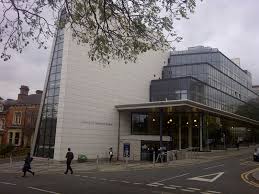 Who we are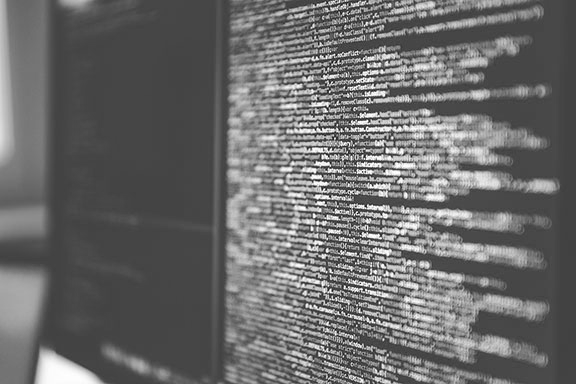 5 THINGS WE WISH YOU KNEW!Rules and RegsEnsure you are always aware that there is a 50% pass rate for each of the two years you are studying with us.  If you don't get 50% (49.9% is NOT 50%), you cannot progress to LUBS. If you feel you want to aim for a minimum, aim for 50% per component, per module, otherwise, see your Grade Point Average (GPA) drop and your dreams shattered. You also need to be fully aware of academic integrity rules as many students have fallen foul of not respecting these. If you are experiencing challenges that affect your studies, then let us know immediately and not after the event, so that we can guide you in terms of support, extensions or mitigating circumstances applications.  However, you need to read up on the rules first, so you understand the consequences of not adhering to them.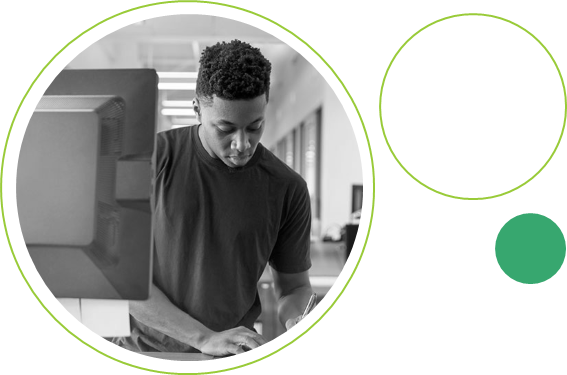 5 THINGS WE WISH YOU KNEW!LECTURE REQUIREMENTSLessons start on the hour, not at 10 past, therefore it is vital that you are on time, so you do not disrupt the learning of other students. Lectures and assessments WILL consist of group work, and you are expected to work with people you do not know. This means that you have to put your quota of effort in, and not be a social loafer. Lecture capture is no substitute for attending lectures/seminars, and research has shown that those who consistently attend, have a higher GPA.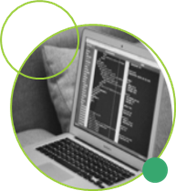 5 THINGS WE WISH YOU KNEW!AssessmentsYou absolutely MUST get your head around Leeds Harvard referencing and citations – and then use it!  You also need to understand how to find relevant and recent source material to support your work, and know that there are books in all of the FOUR University libraries, including a vast range of reputable online source material via the online library that you can access wherever you are! Wider research will gain you higher marks in your assessment, so why wouldn't you take advantage of the excellent resources we have? A draft assignment can be submitted to tutors, but this must ONLY contain 1/3 maximum of the final submission, and anything else will be returned to you.  You also need to know how to structure, format and write academic reports, and know that the students who succeed are not always the ‘obvious’ ones, but are the ones who turn up, are organised and submit their work on time. 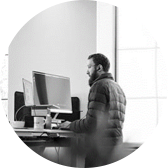 5 THINGS WE WISH YOU KNEW!INTERPERSONAL RELATIONSHIPSUniversity provides opportunities for building lifelong friendships. You need to consider joining as many societies and/or groups as you can. 'Get out and Get Active' is a great way for you to see how lovely West Yorkshire is and to build friendships outside of lectures/seminars. Within your cohort, you should try and work with and make friends with as many other students as possible, to increase your feelings of belongingness. University is hard work, but fun too providing you can balance your studies with your social life adequately!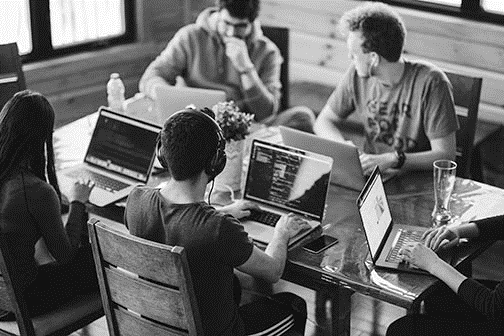 5 THINGS WE WISH YOU KNEW!TALK TO US (PLEASE?)Leeds for Life tutorials are MANDATORY (so learn how to use it), and you should always attend them, and always be on time.  If you are experiencing problems or challenges, academically or personally, then talk to us, even outside of tutorials.  No issue is too small, providing it is timely.  Experience has shown, that those students who do not keep us informed, struggle harder, and University is not supposed to be a struggle. Help is always at hand, and offers are genuine.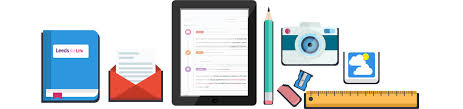 Lifelong Learning CentreMarjorie and Arnold Ziff BuildingUniversity of LeedsLeedsLS2 9JTTel: (0113) 343 3212Email: lifelonglearning@leeds.ac.uk  Tel: 0113-343-8157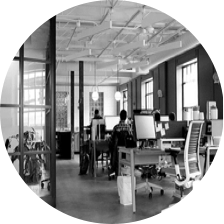 